ГЕРМЕТИК СИЛИКОНОВЫЙ УНИВЕРСАЛЬНЫЙ САНИТАРНЫЙ (ПРОЗРАЧНЫЙ) – силиконовый однокомпонентный уплотняющий герметик с кислой системой отверждения. Идеально подходит для работ во влажных помещениях. Содержит антигрибковые добавки, предотвращающие появление плесени. Разработан с учетом специальных технологий бактерицидного действия.СВОЙСТВАТемпература применения от +5˚С до +40˚СТермоустойчивость от -40˚С до +100˚СДлительное время сохраняет эластичные свойстваОбладает отличной адгезией к стеклу, эмали, керамике, дереву, металлу,  эмалированным поверхностям.Не стекает в вертикальных швахУстойчив ко всем основным моющим средствамУстойчив к ультрафиолетуУстойчив к появлению плесени (грибка)Отличная адгезия к непористым поверхностямПри отверждении выделяет уксусный запахСФЕРА ПРИМЕНЕНИЯДля уплотнения и герметизации раковин, ванн, душевых кабин, соединений в бассейнах, водоснабжении, дренаже, ПВХ-трубах.Для заполнения щелей в санитарных целяхГерметизация между раковиной и стеной, вокруг раковин и керамических цоколейЗаполнение швов кератической плитки в соединениях между стенами и поломСПОСОБ ПРИМЕНЕНИЯПодготовка: поверхность шва должна быть прочной. Предварительно поверхность очистить от пыли, обезжирить. Удалить все поврежденные и отступающие части/частицы шва.Подготовка картриджа и шва: перед применением придайте герметику комнатную температуру                        (ок.+20˚С). Чтобы шов выглядел аккуратно, оклейте его малярным скотчем. Обрежьте картридж над резьбой для открытия выпускного отверстия, прикрутите адаптер и вставьте картридж в пистолет.Нанесение: нанесите герметик как можно более равномерно.  После нанесения выровняйте его поверхность при помощи специального приспособления или пальцем, смоченным в мыльном растворе. Удалите малярный скотч, прежде чем герметик начнет затвердевать.Завершение: При перерывах в работе, а также при замене картриджа, ослабьте рукоятку пистолета и потяните поршень назад, чтобы прекратить выход герметика из картриджа.Технические данные Срок годности 18 мес, объем 280 мл.БЕЗОПАСНОСТЬ И МЕРЫ ПРЕДОСТОРОЖНОСТИ                                  Вызывает раздражение кожи. Вызывает серьезное раздражение глаз.                        Если необходима рекомендация врача, иметь при себе упаковку или  маркировочный знак. Хранить в недоступном для детей месте. После работы вымыть руки. Пользоваться защитными: перчатками, одеждой, средствами защиты глаз, лица. При попадании на кожу: промыть большим количеством воды. При попадании в глаза: промыть водой в течение нескольких минут. Снять контактные линзы в случае возможности. Продолжить промывание глаз.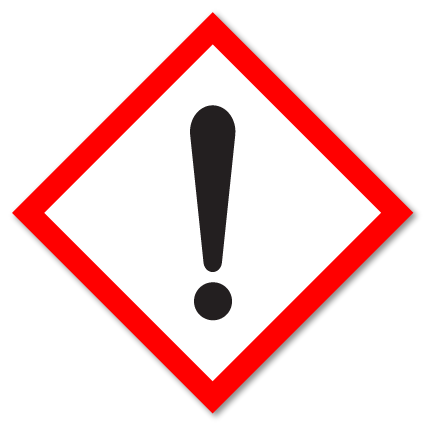 Оптимальная температура хранения: от +5˚С до +30˚С. Не допускать длительного нагрева свыше +30˚С, а также длительной заморозки при хранении. Свойства ЕдиницаЗначениеПоверхностное высыхание минуты8-10Скорость затвердения мм/24 ч.2,5-3,0Плотность (DIN 53 479-B) г/см³0,95 Свойства затвердевшего герметика Свойства затвердевшего герметика Свойства затвердевшего герметика Окончательное удлинение при разрыве (ISO 8339)%300  Твердость (по Шору А) (ISO 868)14±2   Подвижность (ISO 11 600) %±25Температурная устойчивость°Cот - 40 до + 100